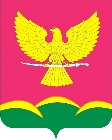 АДМИНИСТРАЦИЯ НОВОТИТАРОВСКОГОСЕЛЬСКОГО ПОСЕЛЕНИЯ ДИНСКОГО РАЙОНАПОСТАНОВЛЕНИЕот 05.05.2023                                                                                               № 327станица НовотитаровскаяОб утверждении Реестра муниципальных услуг (функций по осуществлению муниципального контроля), предоставляемых (исполняемых) администрацией Новотитаровского сельского поселения Динского районаВ соответствии с Федеральным законом от 27.07.2010 № 210-ФЗ «Об организации предоставления государственных и муниципальных услуг»,  руководствуясь  Уставом  Новотитаровского сельского поселения Динского района,  п о с т а н о в л я ю:1. Утвердить Реестр муниципальных услуг (функций по осуществлению муниципального контроля), предоставляемых (исполняемых) администрацией Новотитаровского сельского поселения Динского района (прилагается).2. Признать утратившими силу постановления администрации Новотитаровского сельского поселения Динского района:1) от 22.07.2014 года № 540 «Об утверждении Реестра муниципальных услуг, предоставляемых администрацией Новотитаровского сельского поселения Динского района, а также муниципальными учреждениями Новотитаровского сельского поселения, в которых размещается муниципальное задание, выполняемое за счет бюджета Новотитаровского сельского поселения, Реестра муниципальных функций, исполняемых администрацией Новотитаровского сельского поселения Динского района»;2) от 29.09.2015 № 862 «О внесении изменений в постановление администрации Новотитаровского сельского поселения Динского района № 540 от 22 июля 2014 года «Об утверждении Реестра муниципальных услуг, предоставляемых администрацией Новотитаровского сельского поселения Динского района, а также муниципальными учреждениями Новотитаровского сельского поселения, в которых размещается муниципальное задание, выполняемое за счет бюджета Новотитаровского сельского поселения, Реестра муниципальных функций, исполняемых администрацией Новотитаровского сельского поселения Динского района»;3) от 27.12.2016 № 1107 «О внесении изменений в постановление администрации Новотитаровского сельского поселения Динского района № 540 от 22 июля 2014 года «Об утверждении Реестра муниципальных услуг, предоставляемых администрацией Новотитаровского сельского поселения Динского района, а также муниципальными учреждениями Новотитаровского сельского поселения, в которых размещается муниципальное задание, выполняемое за счет бюджета Новотитаровского сельского поселения, Реестра муниципальных функций, исполняемых администрацией Новотитаровского сельского поселения Динского района»;4) 30.05.2017 № 193 «О внесении изменений в постановление администрации Новотитаровского сельского поселения Динского района № 540 от 22 июля 2014 года «Об утверждении Реестра муниципальных услуг, предоставляемых администрацией Новотитаровского сельского поселения Динского района, а также муниципальными учреждениями Новотитаровского сельского поселения, в которых размещается муниципальное задание, выполняемое за счет бюджета Новотитаровского сельского поселения, Реестра муниципальных функций, исполняемых администрацией Новотитаровского сельского поселения Динского района»;5) от 01.08.2018 № 316 «О внесении изменений в постановление администрации Новотитаровского сельского поселения Динского района № 540 от 22 июля 2014 года «Об утверждении Реестра муниципальных услуг, предоставляемых администрацией Новотитаровского сельского поселения Динского района, а также муниципальными учреждениями Новотитаровского сельского поселения, в которых размещается муниципальное задание, выполняемое за счет бюджета Новотитаровского сельского поселения, Реестра муниципальных функций, исполняемых администрацией Новотитаровского сельского поселения Динского района».2. Начальнику отдела по общим и правовым вопросам администрации Новотитаровского сельского поселения Динского района (Омельченко) обнародовать настоящее постановление в соответствии с действующим законодательством и разместить на официальном сайте администрации Новотитаровского сельского поселения Динского района www.novotitarovskaya.info.3. Контроль за выполнением настоящего постановления оставляю за собой.4. Настоящее постановление вступает в силу после его обнародования.Глава Новотитаровскогосельского поселения                                                                           С.К. Кошман